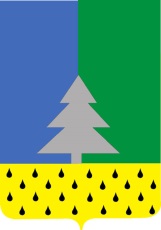 Советский районХанты-Мансийский автономный округ – ЮграАдминистрация сельского поселения Алябьевский«29» сентября 2021 г.                                                                                                          №  169«О признании утратившими силу некоторых постановлений» В соответствии с Федеральным законом от 06 октября 2003 № 131-ФЗ «Об общих принципах организации местного самоуправления  в  Российской  Федерации», Уставом сельского поселения Алябьевский:Признать утратившими силу следующие постановления Администрации сельского поселения Алябьевский: от  23.09.2014 № 176 «Об утверждении административного регламента проведения проверок  при осуществлении муниципального контроля за обеспечением сохранности  автомобильных дорог местного значения  сельского поселения  Алябьевский»;от 23.03.2015 № 63 «О внесении изменений   в приложение к  постановлению Администрации сельского поселения Алябьевский  от 23.09.2014 г. № 176 «Об утверждении административного регламента проведения проверок  при осуществлении муниципального контроля за обеспечением сохранности  автомобильных дорог местного значения  сельского поселения  Алябьевский»;от 31.03.2015 № 75 «О внесении дополнения   в приложение к  постановлению Администрации сельского поселения Алябьевский  от 23.09.2014 г. № 176 «Об утверждении административного регламента проведения проверок  при осуществлении муниципального контроля за обеспечением сохранности  автомобильных дорог местного значения  сельского поселения  Алябьевский»; от 28.03.2016 № 69 «О внесении изменений  и дополнений  в постановление Администрации сельского поселения Алябьевский  от 23.09.2014 г. № 176 «Об утверждении административного регламента проведения проверок  при осуществлении муниципального контроля за обеспечением сохранности  автомобильных дорог местного значения  сельского поселения  Алябьевский»;от 01.07.2016 № 147 «Об утверждении административного регламента проведения проверок  при осуществлении муниципального земельного контроля  на территории сельского поселения Алябьевский»;от 08.07.2016 № 154 «О внесении изменений  и дополнений  в постановление Администрации сельского поселения Алябьевский  от 23.09.2014 г. № 176 «Об утверждении административного регламента проведения проверок  при осуществлении муниципального контроля за обеспечением сохранности  автомобильных дорог местного значения  сельского поселения  Алябьевский»;от 21.09.2017 № 171 «О внесении изменений  и дополнений  в постановление Администрации сельского поселения Алябьевский  от 01.07.2016 г.№ 147 «Об утверждении административного регламента  проведения проверок  при осуществлении муниципального земельного контроля  на территории сельского поселения Алябьевский»; от 25.09.2017 № 173 «О внесении изменений   в постановление Администрации сельского поселения Алябьевский  от 23.09.2014 г.№ 176 «Об утверждении административного регламента проведения проверок  при осуществлении муниципального  контроля за обеспечением сохранности  автомобильных дорог  местного значения  сельского поселения  Алябьевский»;от 18.12.2017 № 272 «О внесении изменений  в постановление Администрации сельского поселения Алябьевский  от 01.07.2016 г.№ 147 «Об утверждении административного регламента  проведения проверок  при осуществлении муниципального земельного контроля  на территории сельского поселения Алябьевский»;от 02.07.2018 № 195 «Об утверждении административного регламента  проведения проверок  при осуществлении муниципального  жилищного контроля  на территории сельского поселения Алябьевский»;от 16.01.2019 № 07 «Об утверждении Руководства по соблюдению обязательных требований законодательства при осуществлении муниципального земельного контроля»;от 16.01.2019 № 08 «Об утверждении Руководства по соблюдению обязательных требований законодательства при осуществлении муниципального жилищного контроля»;от 16.01.2019 № 09 «Об утверждении Руководства по соблюдению обязательных требований, предъявляемых при осуществлении мероприятий по муниципальному контролю за обеспечением сохранности  автомобильных дорог местного значения»;от 04.03.2019 № 41 «О внесении  изменений  в  постановление Администрации  сельского поселения Алябьевский   от 02.07.2018 № 195 «Об утверждении административного регламента  проведения проверок  при осуществлении муниципального  жилищного контроля  на территории сельского поселения Алябьевский»;от 14.08.2019 № 145 «Об утверждении административного регламента по осуществлению муниципального контроля за соблюдением Правил благоустройства территории сельского поселения Алябьевский»; от 14.11.2019 № 210 «О внесении  изменений  в  постановление Администрации  сельского поселения Алябьевский   от 14.08.2019  № 145 «Об утверждении административного регламента по осуществлению муниципального контроля за соблюдением Правил благоустройства территории сельского поселения Алябьевский»;от 20.11.2019 № 220 «О внесении  изменений  в  постановление Администрации  сельского поселения Алябьевский   от 02.07.2018 № 195 «Об утверждении административного регламента  проведения проверок  при осуществлении муниципального  жилищного контроля  на территории сельского поселения Алябьевский»;от 11.08.2020 № 127 «Об утверждении руководства по соблюдению обязательных требований законодательства при осуществлении муниципального контроля за соблюдением правил благоустройства на территории сельского поселения Алябьевский»;от 30.10.2020 № 170 «Об утверждении перечня нормативных правовых актов, содержащих обязательные требования, оценка соблюдения которых является предметом осуществления  муниципального контроля  за соблюдением Правил благоустройства территории сельского поселения Алябьевский»;от 30.10.2020 № 171 «Об утверждении перечня нормативных правовых актов, содержащих обязательные требования, оценка соблюдения которых является предметом осуществления муниципального контроля за сохранностью автомобильных дорог общего пользования местного значения сельского поселения Алябьевский»; от 30.10.2020 № 172 «Об утверждении перечня нормативных правовых актов, содержащих обязательные требования, оценка соблюдения которых является предметом осуществления  муниципального жилищного контроля на территории сельского поселения Алябьевский». 2. Опубликовать настоящее постановление в периодическом издании органов местного самоуправления в бюллетене «Алябьевский вестник» и разместить на официальном сайте Администрации сельского поселения Алябьевский в сети Интернет3. Настоящее постановление вступает в силу с 01.01.2022 г. 4. Контроль за выполнением постановления оставляю за собой.Исполняющий обязанностиГлавы сельского поселения Алябьевский                                                                  А.А. Кудрина    ПОСТАНОВЛЕНИЕ